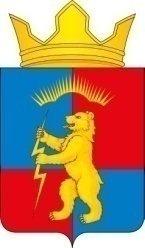 Р А С П О Р Я Ж Е Н И ЕАДМИНИСТРАЦИИ  МУНИЦИПАЛЬНОГО ОБРАЗОВАНИЯСЕЛЬСКОЕ ПОСЕЛЕНИЕ ЗАРЕЧЕНСК  КАНДАЛАКШСКОГО РАЙОНАОт  21.07.2022 года                                                                              №  18                    Об изменении существенных условий контракта                                                                                                                                                                      В соответствии с подпунктом «д» пункта 1 Постановления Правительства РФ от 16.04.2022 № 680, частью 65.1статьи 112 Федерального закона  от 05.04.2013 № 44-ФЗ, на основании протокольного решения заседания Президиума Регионального штаба по обеспечению устойчивости экономики Мурманской области под председательством первого заместителя Губернатора Мурманской области О.Н.Демченко от 20.06.2022 № 13 внести изменения в муниципальный контракт № 0149200002322000885 от 11.04.2022 на выполнение работ по ремонту автомобильных дорог муниципального образования сельское поселение Зареченск Кандалакшского района (далее –Контракт), заключенный  между Администрацией муниципального образования сельское поселение Зареченск Кандалакшского района и Индивидуальным предпринимателем Липшеевым Артемом Вячеславовичем:Включить в Контракт поэтапную выплату аванса в размере 15% от цены этапа Контракта. Распоряжение вступает в силу с момента его подписания. Контроль за выполнением настоящего распоряжения оставляю за собой.            И.о. главы администрации                                       Е.В.Глазкова 